	                                               				    Projektas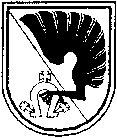 KĖDAINIŲ RAJONO SAVIVALDYBĖS TARYBASPRENDIMASDĖL VIETOS GYVENTOJŲ APKLAUSOS REZULTATŲ 2017 m. lapkričio 14 d. Nr. SP-207KėdainiaiVadovaudamasi Lietuvos Respublikos vietos savivaldos įstatymo 16 straipsnio 2 dalies 36 punktu, 18 straipsnio 1 dalimi, 46 straipsniu, Kėdainių rajono savivaldybės tarybos veiklos reglamento, patvirtinto Kėdainių rajono savivaldybės tarybos 2011 m. gegužės 13 d. sprendimu Nr. TS-145 „Dėl Kėdainių rajono savivaldybės tarybos veiklos reglamento patvirtinimo“, 144 punktu, Kėdainių rajono savivaldybės vietos gyventojų apklausos tvarkos aprašo, patvirtinto Kėdainių rajono savivaldybės tarybos 2015 m. rugsėjo 18 d. sprendimu Nr. TS-225 „Dėl Kėdainių rajono savivaldybės vietos gyventojų apklausos tvarkos aprašo patvirtinimo“, 35 ir 36 punktais, atsižvelgdama į gyventojų apklausos komisijos, sudarytos Kėdainių rajono savivaldybės mero 2017 m. liepos  18 d. potvarkiu Nr. MP1-28 „Dėl vietos gyventojų apklausos paskelbimo“, 2017 m. rugsėjo 22 d. protokolą, Kėdainių rajono savivaldybės taryba  n u s p r e n d ž i a:P r i t a r t i vietos gyventojų apklausos dėl Kėdainių miesto ir kitų gyvenamųjų vietovių tvarkymo ir švaros taisyklių, patvirtintų Kėdainių rajono savivaldybės tarybos 2016 m. balandžio 29 d. sprendimu Nr. TS-126 „Dėl Kėdainių miesto ir kitų gyvenamųjų vietovių tvarkymo ir švaros taisyklių patvirtinimo“ 10 punkto pakeitimo rezultatams (gyventojų apklausos komisijos rezultatų protokolas pridedamas):54,3 proc. – daugiabučiams namams priskirtų teritorijų priežiūrą turi organizuoti patys savininkai;41,4 proc. – daugiabučiams namams priskirtų teritorijų priežiūrą turi organizuoti seniūnijos savivaldybės biudžeto lėšomis;4,3 proc. – neturi nuomonės.2. P r i p a ž i n t i  netekusiu galios Kėdainių rajono savivaldybės tarybos 2017 m. gegužės 26 d. sprendimą Nr. TS-105 „Dėl Kėdainių rajono savivaldybės tarybos 2016 m. balandžio 29 d. sprendimu Nr. TS-126 patvirtintų Kėdainių miesto ir kitų gyvenamųjų vietovių tvarkymo ir švaros taisyklių 10 punkto galiojimo sustabdymo“.3. Šį sprendimą paskelbti vietinėse visuomenės informavimo priemonėse, Kėdainių rajono savivaldybės interneto svetainėje ir savivaldybės administracijos seniūnijų skelbimų lentose.Savivaldybės meras				Dalius Ramonas          Ovidijus Kačiulis          Jolanta Sakaviečienė              Rūta Švedienė2017-11-                      2017-11-                       2017-11-	             2017-11-Kėdainių rajono savivaldybės tarybaiAIŠKINAMASIS RAŠTASDĖL VIETOS GYVENTOJŲ APKLAUSOS REZULTATŲ 2017 m. lapkričio     d.KėdainiaiParengto sprendimo projekto tikslai: Svarstyti gyventojų apklausos rezultatus ir atsižvelgiant į juos priimti sprendimą dėl  daugiabučiams namams priskirtų teritorijų tvarkymo. Sprendimo projekto esmė, rengimo priežastys ir motyvai: Vietos savivaldos įstatymo 46 str. nustatyta, kad  apklausos rezultatai (gyventojų  nuomonė   dėl apklausai  pateikto  (pateiktų) klausimo (klausimų) turi būti svarstomi artimiausiame savivaldybės tarybos posėdyje. Kėdainių rajono savivaldybės mero 2017 m. liepos  18 d. potvarkiu Nr. MP1-28 „Dėl vietos gyventojų apklausos paskelbimo“ buvo paskelbta ir rugpjūčio mėn. vykdoma vietos gyventojų apklausa dėl Kėdainių rajono savivaldybės tarybos 2016 m. balandžio 29 d. sprendimu Nr. TS-126 „Dėl Kėdainių miesto ir kitų gyvenamųjų vietovių tvarkymo ir švaros taisyklių patvirtinimo“ 10 punkto pakeitimo.  Šių taisyklių 10 punktu nustatyta, kad „Daugiabučių namų gyventojai, daugiabučių namų savininkų bendrijos ir administratoriai privalo vykdyti teritorijos priežiūrą Lietuvos Respublikos įstatymų, administracinių aktų, kitų teisės aktų  pagrindu priskirtose, pagal Savivaldybės tarybos sprendimais patvirtintus detaliuosius planus suformuotose, o nesant detaliųjų planų – faktiškai naudojamose teritorijose, bet ne daugiau kaip 20 m nuo pastatų išorinių atitvarų.“ Apklausos metu gyventojų buvo klausiama:„Prašome pasakyti, kuriai nuostatai Jūs pritariate:daugiabučiams namams priskirtų teritorijų priežiūrą turi organizuoti patys savininkai?  ar daugiabučiams namams priskirtų teritorijų priežiūrą turi organizuoti seniūnijos, savivaldybės biudžeto lėšomis?“Gyventojų apklausos rezultatai buvo tokie:54,3 proc. – daugiabučiams namams priskirtų teritorijų priežiūrą turi organizuoti patys savininkai;41,4 proc. – daugiabučiams namams priskirtų teritorijų priežiūrą turi organizuoti seniūnijos savivaldybės biudžeto lėšomis;4,3 proc. – neturi nuomonės.Gyventojų apklausos patikimumo duomenys, buvo nustatyti UAB „Baltijos tyrimai“ parengtoje ataskaitoje (pridedama): „rezultatų paklaida tokio dydžio apimčiai neviršija plius/minus 3,1 proc. esant 95 proc. pasikliovimo lygmeniui“. Kėdainių rajono savivaldybės taryba 2017 m. gegužės 26 d. sprendimu Nr. TS-105 sustabdė Kėdainių miesto ir kitų gyvenamųjų vietovių tvarkymo ir švaros taisyklių, patvirtintų Kėdainių rajono savivaldybės tarybos 2016 m. balandžio 29 d. sprendimu Nr. TS-126 „Dėl Kėdainių miesto ir kitų gyvenamųjų vietovių tvarkymo ir švaros taisyklių patvirtinimo“ 10 punkto galiojimą iki vietos gyventojų apklausos įvykdymo ir rezultatų svarstymo savivaldybės taryboje. Šiuo sprendimo projektu, antruoju punktu, siūloma atsižvelgiant į vietos gyventojų apklausos rezultatus pripažinti netekusiu galios 2017 m. gegužės 26 d. sprendimą Nr. TS – 105, kuriuo buvo sustabdytas Kėdainių miesto ir kitų gyvenamųjų vietovių tvarkymo ir švaros taisyklių 10 punkto galiojimas. Taisyklių nuostatos būtų taikomos po šio sprendimo įsigaliojimo ir daugiabučiams namams priskirtos teritorijos būtų prižiūrimos Taisyklėse nustatyta tvarka.  Lėšų poreikis: - Laukiami rezultatai: priėmus sprendimą būtų apsvarstyti gyventojų apklausos rezultatai ir jų pagrindu būtų priimtas sprendimas dėl  daugiabučiams namams priskirtų teritorijų tvarkymo.Numatomo teisinio reguliavimo poveikio vertinimasTeisės ir viešosios tvarkos skyriaus vedėjas 		Dalius Ramonas      SritysNumatomo teisinio reguliavimo poveikio vertinimo rezultataiNumatomo teisinio reguliavimo poveikio vertinimo rezultataiSritysTeigiamas poveikisNeigiamas poveikisEkonomikaiFinansamsSocialinei aplinkaiViešajam administravimuiTeisinei sistemaiKriminogeninei situacijaiAplinkaiAdministracinei naštaiRegiono plėtraiKitoms sritims, asmenims ar jų grupėms